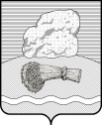 РОССИЙСКАЯ  ФЕДЕРАЦИЯКАЛУЖСКАЯ  ОБЛАСТЬДУМИНИЧСКИЙ   РАЙОНАДМИНИСТРАЦИЯ  СЕЛЬСКОГО  ПОСЕЛЕНИЯ«ДЕРЕВНЯ   БУДА»ПОСТАНОВЛЕНИЕ                                                                                                                         № 7          03 февраля 2020  г.	О внесении изменений в муниципальную программу «Сохранение и развитие культуры на территории  сельского поселения «Деревня Буда» на 2017-2022 годы»,  утвержденную постановлением  администрации сельского поселения «Деревня  Буда» от 25.11.2016  № 93         На основании статьи 179 Бюджетного кодекса Российской Федерации, в соответствии с пунктом 30 части 1 ст.14 Федерального закона от 06.10.2003г №131-ФЗ «Об общих принципах организации местного самоуправления в Российской Федерации», руководствуясь Постановлением администрации сельского поселения «Деревня Буда» от 21.10.2013 г № 40  «Об утверждении Порядка принятия решений о разработке муниципальных программ сельского поселения «Деревня  Буда», их формирования и реализации и Порядка проведения оценки эффективности реализации муниципальных программ сельского поселения «Деревня  Буда», в соответствии с Уставом сельского поселения «Деревня  Буда» ПОСТАНОВЛЯЮ:      1. Внести следующие изменения  в  муниципальную   программу  «Сохранение и развитие культуры на территории  сельского поселения «Деревня Буда» на 2017-2022 годы»,  утвержденную постановлением  администрации сельского поселения «Деревня  Буда» от 25.11.2016 г.  № 93 (в редакции постановлений: от 28.09.2017 г. № 53; от 15.11.2017 г. №70; от 01.02.2018 г.№11; от 21.12.2018 г. № 64; от 29.12.2018 г. № 70; от 18.02.2019 № 11; от 03.06.2019 № 27; от 07.08.2019 № 45; от 19.09.2019 № 51; от 28.11.2019 № 72; от 27.12.2019 № 87)Внести изменения в п. 6 паспорта муниципальной программы «Сохранение и развитие культуры на территории  сельского поселения «Деревня Буда» на 2017-2022 годы», изложив его в следующей редакции:Внести изменения в раздел 4  «Обоснование объема финансовых ресурсов, необходимых для реализации муниципальной Программы»:Общий объём расходов бюджета сельского поселения, предусмотренный на реализацию мероприятий, включённых в настоящую муниципальную программу на период с 2017 по 2022 гг.   составляет:  9 089 492,63 руб.                                                                                                                                                                                                                                                                                                                                                                                                                                                                                                                                                                                                                                                                                                                                                                                                                                                                                                                                                                                                                                                                                                                                                                                                                                                                                                                                                                                                                                                                                                                                                                                                                                                                                                                                                                                                                                                                                                                                                                                                                                                                                                                                                                                                                                                                                                                                       1.3.Внести изменения в п.4.1.  «Общий объём финансовых ресурсов, необходимых для реализации МП (тыс.руб) изложив его в следующей редакции :   1.4.Внести изменения в п.4.2.  «Обоснование объема финансовых ресурсов необходимых для реализации МП (тыс.руб) изложив его в следующей редакции :1.5.  Внести изменения в раздел 6 « Перечень мероприятий муниципальной программы  «Сохранение и развитие культуры на территориисельского поселения «Деревня Буда» на 2017-2022 годы» изложив в новой редакции2.Настоящее постановление вступает в силу с момента подписания, подлежит обнародованию  и размещению в информационно-телекоммуникационной сети «Интернет на официальном сайте органов местного самоуправления сельского поселения «Деревня Буда» http://admbuda.ru/.  3.Контроль за исполнением настоящего постановления оставляю за собой.Глава   администрации                                                           О.Л.Чечеткина6. Объемы финансирования            
муниципальной Программы за счет   всех источников финансирования      Общий объем финансирования Программы составляет: 9 089 492,63 руб.                                                                                                                                                                                                                                                                                                                                                                                                                                                                                                                                                                                                                                                                                                                                                                                                                                                                                                                                                                                                                                                                                                                                                                  2017 г.-  1 023 507,82 руб.2018 г. - 1 362 688, 68 руб2019 г.-  1 791 979,13 руб2020 г – 1 631 086,00 руб2021 г -  1 662 622,00 руб2022 г -  1 617 609,00 рубИсточником финансирования Программы является местный бюджет.2017 г.-  1 023 507,82 руб.2020 г – 1 631 086,00 руб2018 г. - 1 362 688, 68 руб2021 г -  1 662 622,00 руб2019 г.-  1 791 979,13 руб2022 г -  1 617 609,00 рубНаименование показателявсегоВ том числе по годамВ том числе по годамВ том числе по годамВ том числе по годамВ том числе по годамВ том числе по годамВ том числе по годамНаименование показателявсего2017201820182019202020212022ВСЕГО9089,49263 1023,50782 1023,507821362, 688681791,979131631,0861662,6221617,609В том числе:По источникам финансирования:Средства местного бюджета9064,2015 1023,50782 1023,507821362, 688681766,6881631,0861662,6221617,609Средства областного бюджета25,2911325,29113Наименование показателейЗначение по годам реализации программы, тыс.рубЗначение по годам реализации программы, тыс.рубЗначение по годам реализации программы, тыс.рубЗначение по годам реализации программы, тыс.рубЗначение по годам реализации программы, тыс.рубЗначение по годам реализации программы, тыс.рубНаименование показателей201720182019202020212022Основные мероприятия процессныеКоличество мероприятий, проведённых в рамках программы606365676868Действующие расходные обязательстваОбщее количествоОбъем финансовых ресурсов, итого1023,507821362, 688681791,979131631,0861662,6221617,609В том числе:Средства местного бюджета1023,507821362, 688681766,6881631,0861662,6221617,609Средства областного бюджета25,29113Наименование мероприятияСроки реализацииУчастники подпрограммыИсточники финансированияВсего,тыс.рубОбъем финансирования по годамОбъем финансирования по годамОбъем финансирования по годамОбъем финансирования по годамОбъем финансирования по годамОбъем финансирования по годамНаименование мероприятияСроки реализацииУчастники подпрограммыИсточники финансированияВсего,тыс.руб201720182019202020212022Нормативно-правовое  обеспечение программыНормативно-правовое  обеспечение программыНормативно-правовое  обеспечение программыНормативно-правовое  обеспечение программыНормативно-правовое  обеспечение программыНормативно-правовое  обеспечение программыНормативно-правовое  обеспечение программыНормативно-правовое  обеспечение программыНормативно-правовое  обеспечение программыНормативно-правовое  обеспечение программыНормативно-правовое  обеспечение программыНормативно-правовое  обеспечение программы1.1Разработка программ и положений по проведению конкурсов, фестивалей, праздников2017-2022СДКБез финансирования1.2Обобщение опыта    работы по развитию детского художественного творчества и поддержке молодых дарований2017-2022СДКБез финансированияОбеспечения  функционирования  СДКОбеспечения  функционирования  СДКОбеспечения  функционирования  СДКОбеспечения  функционирования  СДКОбеспечения  функционирования  СДКОбеспечения  функционирования  СДКОбеспечения  функционирования  СДКОбеспечения  функционирования  СДКОбеспечения  функционирования  СДКОбеспечения  функционирования  СДКОбеспечения  функционирования  СДК2.1Обеспечения надлежащих организационно-технических условий для исполнения должностных обязанностей работников культуры и установления им оплаты труда в соответствии с законодательством.2017-2022Администрация СПБюджет поселения8783,67551023,507821362,688681486,1621631,0861662,6221617,6092.2Обеспечения надлежащих организационно-технических условий для исполнения должностных обязанностей работников культуры и установления им оплаты труда в соответствии с законодательством.2017-2022Администрация СПОбластной бюджет25,2911325,291132.3.Реализация проектов развития общественной инфраструктуры муниципальных образований, основанных на местных инициативах 2017-2022Администрация СПБюджет поселения280,526280,5263.Развитие функционирования СДК3.Развитие функционирования СДК3.Развитие функционирования СДК3.Развитие функционирования СДК3.Развитие функционирования СДК3.Развитие функционирования СДК3.Развитие функционирования СДК3.Развитие функционирования СДК3.Развитие функционирования СДК3.Развитие функционирования СДК3.Развитие функционирования СДК3.Развитие функционирования СДК3.1Создание банка данных о штатных специалистах, работающих в сфере культуры2017-2022СДКБез финансирования3.2Ведение профориентационной работы среди выпускников школ 2017-2022СДКБез финансирования3.3 Проведение профессиональных конкурсов:«Лучшее учреждение культуры»«Лучший по профессии»«Лучшее мероприятие года»2017-2022СДКБез финансирования3.4Участие в семинарах,  по вопросам сохранения культуры на селе2017-2022СДКБез финансирования4.Организационные  мероприятия4.Организационные  мероприятия4.Организационные  мероприятия4.Организационные  мероприятия4.Организационные  мероприятия4.Организационные  мероприятия4.Организационные  мероприятия4.Организационные  мероприятия4.Организационные  мероприятия4.Организационные  мероприятия4.Организационные  мероприятия4.Организационные  мероприятия4.1Привлечение несовершеннолетних, состоящих на учете в КПДН и ЗП к занятиям в кружках2017-2022СДКБез финансирования4.2Взаимодействие с образовательными учреждениями2017-2022СДКБез финансированияИтого по программе:Итого по программе:Итого по программе:Итого по программе:9089,492631023,507821362,688681791,979131631,0861662,6221617,609